DELO NA DALJAVOŠolsko leto 2019/ 2020Razred: 4. aDELO NA DALJAVOŠolsko leto 2019/ 2020Razred: 4. aDELO NA DALJAVOŠolsko leto 2019/ 2020Razred: 4. aDELO NA DALJAVOŠolsko leto 2019/ 2020Razred: 4. aPredmet:MATZaporedna št. ure:119. Datum: 24. 3. 2020Učiteljica:Zdenka MežanTema: Simetrija in vzorciTema: Simetrija in vzorciTema: Simetrija in vzorciTema: Simetrija in vzorciPripomočki: Vaje – str. 61Pripomočki: Vaje – str. 61Pripomočki: Vaje – str. 61Pripomočki: Vaje – str. 61Namen učenja:Ponavljanje in utrjevanje znanjaNamen učenja:Ponavljanje in utrjevanje znanjaNamen učenja:Ponavljanje in utrjevanje znanjaNamen učenja:Ponavljanje in utrjevanje znanjaKriteriji uspešnosti: uspešen/na boš, ko boš znal/a:prepoznati simetrične oblike,določiti simetrale likom in predmetom,opazovati vzorec in prepoznati pravilo v vzorcu ter ga nadaljevati,oblikovati vzorce,narisati simetrično obliko.Kriteriji uspešnosti: uspešen/na boš, ko boš znal/a:prepoznati simetrične oblike,določiti simetrale likom in predmetom,opazovati vzorec in prepoznati pravilo v vzorcu ter ga nadaljevati,oblikovati vzorce,narisati simetrično obliko.Kriteriji uspešnosti: uspešen/na boš, ko boš znal/a:prepoznati simetrične oblike,določiti simetrale likom in predmetom,opazovati vzorec in prepoznati pravilo v vzorcu ter ga nadaljevati,oblikovati vzorce,narisati simetrično obliko.Kriteriji uspešnosti: uspešen/na boš, ko boš znal/a:prepoznati simetrične oblike,določiti simetrale likom in predmetom,opazovati vzorec in prepoznati pravilo v vzorcu ter ga nadaljevati,oblikovati vzorce,narisati simetrično obliko.Potek delaPonovi, kaj si se naučil/a o simetriji in vzorcih.Zapis v geometrijski zvezek  - Riši s šablono in ošiljenim svinčnikom!SimetrijaSimetričen je tisti predmet, pri katerem lahko določimo sredinsko črto (simetralo), ki ga razdeli na dva zrcalno enaka dela.Predmet ima lahko več simetral.VzorciVzorec je ponavljanje nečesa. Lahko je:enostaven – ima en kriterij (npr. vrtenje):ali bolj zapleten – ima več kriterijev (npr. vrtenje in sprememba barve):Reši naloge VAJE, str.  61Potek delaPonovi, kaj si se naučil/a o simetriji in vzorcih.Zapis v geometrijski zvezek  - Riši s šablono in ošiljenim svinčnikom!SimetrijaSimetričen je tisti predmet, pri katerem lahko določimo sredinsko črto (simetralo), ki ga razdeli na dva zrcalno enaka dela.Predmet ima lahko več simetral.VzorciVzorec je ponavljanje nečesa. Lahko je:enostaven – ima en kriterij (npr. vrtenje):ali bolj zapleten – ima več kriterijev (npr. vrtenje in sprememba barve):Reši naloge VAJE, str.  61Potek delaPonovi, kaj si se naučil/a o simetriji in vzorcih.Zapis v geometrijski zvezek  - Riši s šablono in ošiljenim svinčnikom!SimetrijaSimetričen je tisti predmet, pri katerem lahko določimo sredinsko črto (simetralo), ki ga razdeli na dva zrcalno enaka dela.Predmet ima lahko več simetral.VzorciVzorec je ponavljanje nečesa. Lahko je:enostaven – ima en kriterij (npr. vrtenje):ali bolj zapleten – ima več kriterijev (npr. vrtenje in sprememba barve):Reši naloge VAJE, str.  61Potek delaPonovi, kaj si se naučil/a o simetriji in vzorcih.Zapis v geometrijski zvezek  - Riši s šablono in ošiljenim svinčnikom!SimetrijaSimetričen je tisti predmet, pri katerem lahko določimo sredinsko črto (simetralo), ki ga razdeli na dva zrcalno enaka dela.Predmet ima lahko več simetral.VzorciVzorec je ponavljanje nečesa. Lahko je:enostaven – ima en kriterij (npr. vrtenje):ali bolj zapleten – ima več kriterijev (npr. vrtenje in sprememba barve):Reši naloge VAJE, str.  61Samovrednotenje:Kaj sem se danes naučil/a?Je namen učenja dosežen?Sem bil/a uspešna glede na kriterije uspešnosti?Samovrednotenje:Kaj sem se danes naučil/a?Je namen učenja dosežen?Sem bil/a uspešna glede na kriterije uspešnosti?Samovrednotenje:Kaj sem se danes naučil/a?Je namen učenja dosežen?Sem bil/a uspešna glede na kriterije uspešnosti?Samovrednotenje:Kaj sem se danes naučil/a?Je namen učenja dosežen?Sem bil/a uspešna glede na kriterije uspešnosti?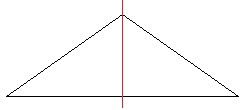 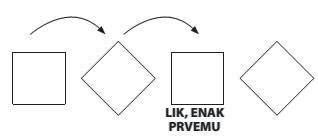 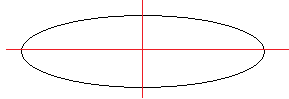 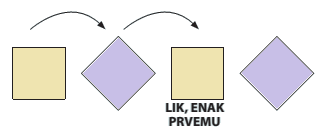 